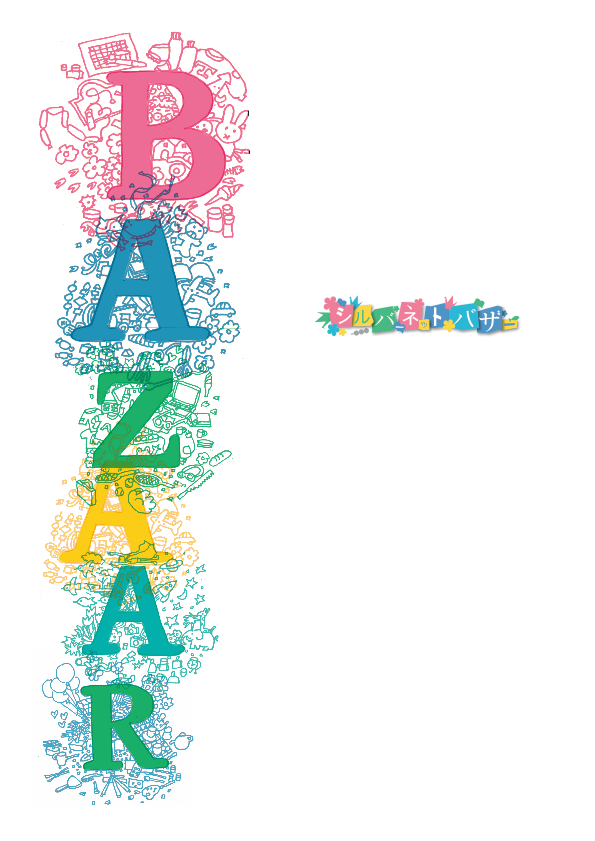  日蘭シルバーネットバザーNichiran Silvernet Bazaar     2019年5月26日 (日)   zondag 26 mei 2019     11:00 – 14:00場所: 	囲碁会館　　Locatie:	European Go Cultural Centre　　　　 	Schokland 14, 1181 HV Amstelveen	入場料： entrée 1 Euro (kinderen t/m 12 gratis )Japanse lekkernijen: Sushi, Udon,Onigiri,Takoyaki,Wagashi, en nog veel meer.Allerlei (tweedehands) artikelen: Servies, CD’s,  DVD’s,boeken, handgemaakte artikelen, speelgoed, kleding etc.＿＿＿＿＿＿＿＿＿＿＿＿＿＿＿＿＿＿＿＿＿＿＿＿＿＿＿食品:　  寿司、うどん、おにぎり、たこ焼き、和菓子、スィーツ、	お惣菜、冷凍水産加工品（北海水産）などなど、新品,中古品:　本、DVD、衣類、家庭用品、和風･手作り小物和食器、洋食器、おもちゃ、手作り陶磁器、苗etc.　　　　　　　　　　　　　　実演,ﾜｰｸｼｮｯﾌﾟ：Zenjoy 指圧鍼灸院、折り紙、書道（華文字）、協賛：Shin-Etsu Polymer Europe B.V.　 Yamasa Europe B.V.出店予定: 　HOKKAI SUISAN B.V. , Takumi craftworks, Roppongi,My Sweet Handworks, NALC Holland, Kamome-no-kai,Japan Sushi Catering KATSUMI, Takoyaki Ya,Mutsuko Takano Fashion Promotion,MARI.K SUGAR CAKES, Yoko Silk Ceramic WorkshopZenjoy Acupuncture/Shiatsu practice	バザーのお問い合わせ：a.matsumoto.silvernet@gmail.comオランダの日本人相互ネットワークを目指す (財)日蘭シルバーネットStichting Nichiran Silvernet  www.nichiran.org